Техническая механикаГруппа 29-ТЭЗадание на 13 мая 2020 г.Раздел № 5 «Детали машин»Повторение изученного материала. Общие сведения о соединениях деталей.Неразъемные соединения деталей.Новый материал. Тема 5.2. «Разъемные соединения деталей»Резьбовые соединения.Классификация резьбы.Основные виды резьб.Шпоночные и шлицевые соединения.Соединения в деталях и узлах подвижного состава ж/д транспорта.Учебник «Техническая механика» Вереина Л.И. стр. 121 – 125, 130 – 131Подготовить конспект.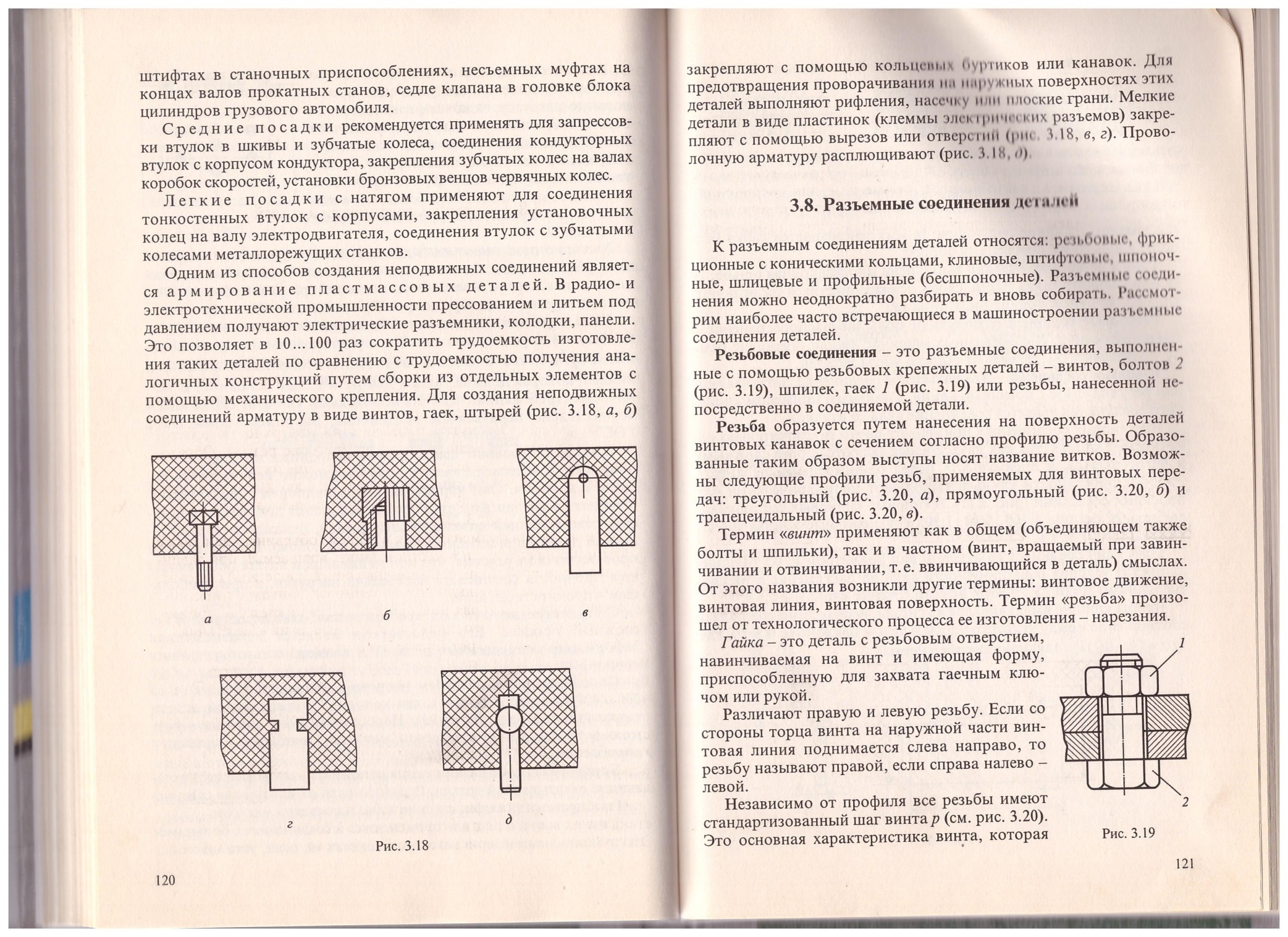 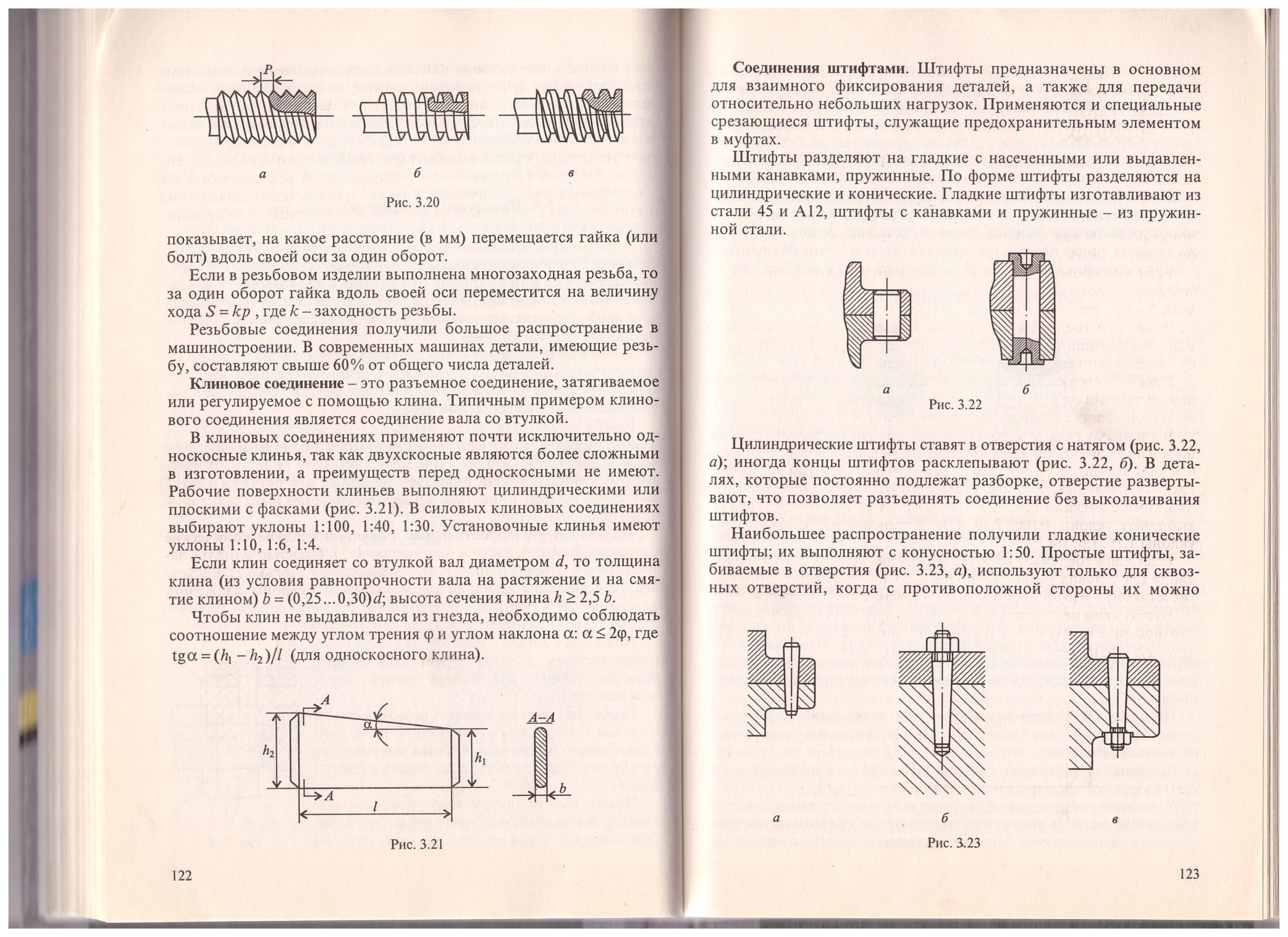 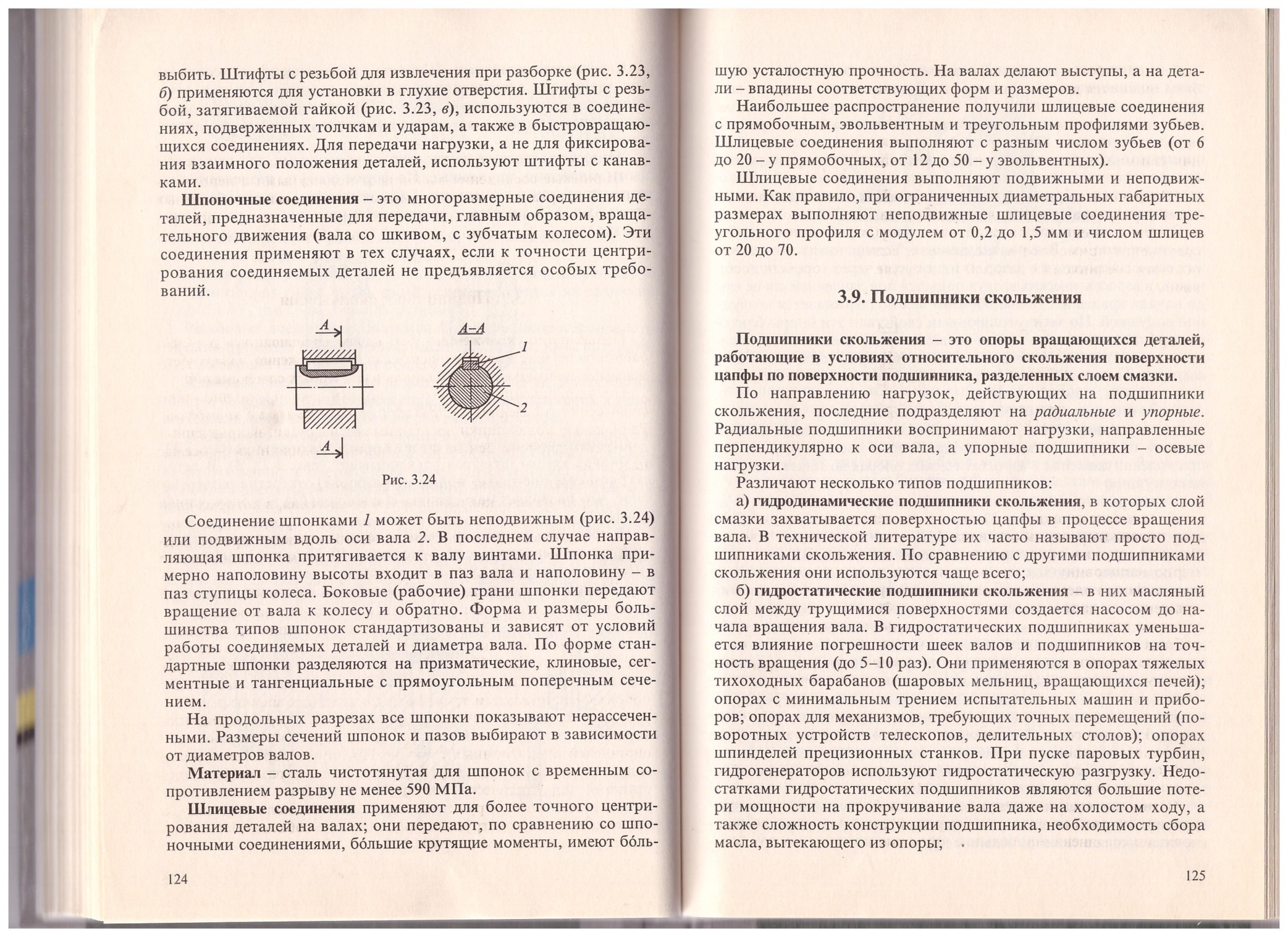 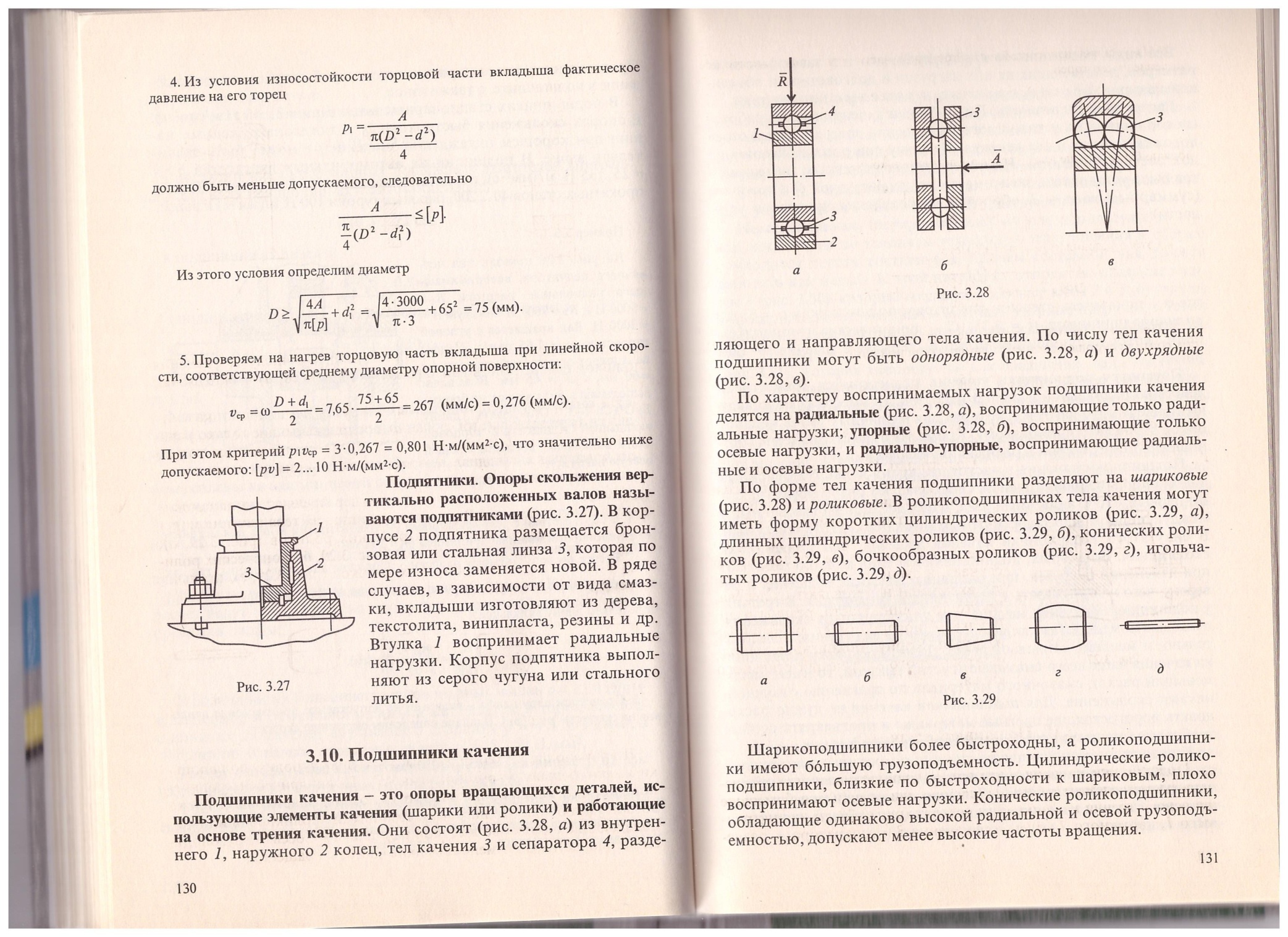 